Мастер – класс по нетрадиционному рисованиюна крышках для консервирования.Воспитатель: Усольцева Е.Л.Данный мастер-класс предназначен для педагогов, родителей, детей дошкольного возраста.Цель: учить рисовать на крышках для консервирования, используя различную технику рисования. 	Задачи:1.    Учить использовать в рисовании разнообразную технику, разные способы создания изображения, соединяя в одном рисунке разные материалы с целью получения выразительного образа.2.    Развивать эстетические чувства формы, цвет, ритм, композицию, творческую активность, желание рисовать. Учить видеть и понимать красоту многоцветного мира.3.    Формировать творческие способности посредством использования нетрадиционных техник рисования.4.    Воспитывать умение доводить начатое дело до конца, работать в коллективе, индивидуально.Материал: гуашь, кисти, стаканчик для воды, крышки для консервирования, вилки, штампы, ватные палочки, паетки, трафареты, фломастеры, восковые мелки, салфетки.Ход занятия:Берем крышки для консервирования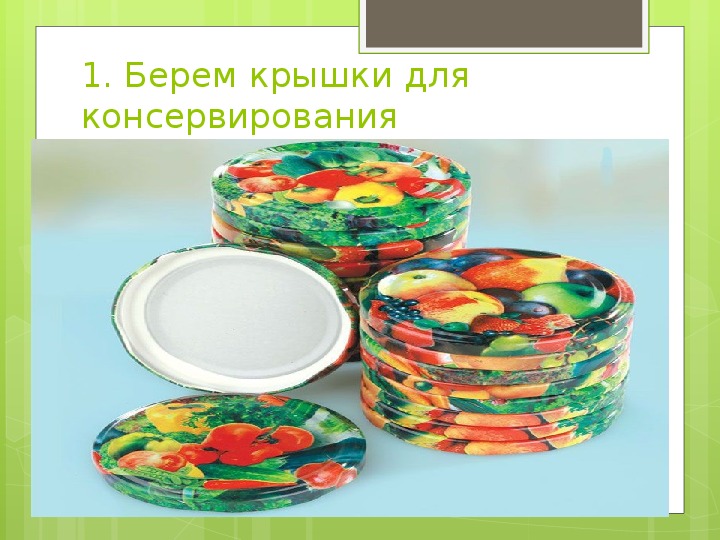 Вот теперь можно рисовать. Сейчас в продаже встречаются наборы штампов для детского творчества. Но если у вас нет таких штампов, не беда. Ведь печатать можно чем угодно.Рисунок, выполненный при помощи обычной вилки: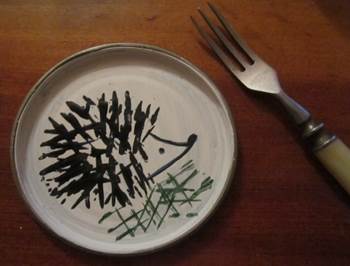 Рисунок, выполненный при помощи штампа (печати):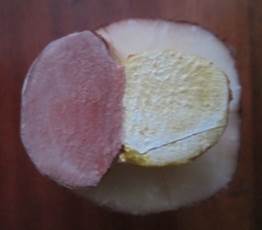 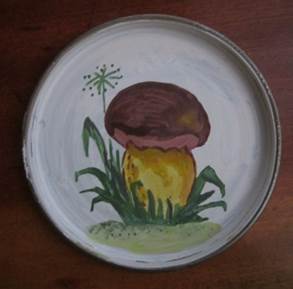 Рисунок, выполненный ватными палочками: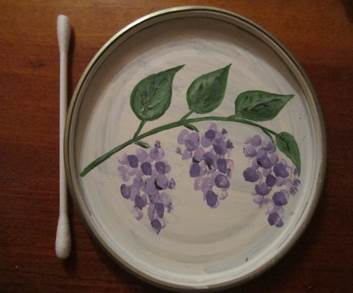 Рисунок, выполненный кистью (способ примакивание) и обратной стороной простого карандаша с ластиком: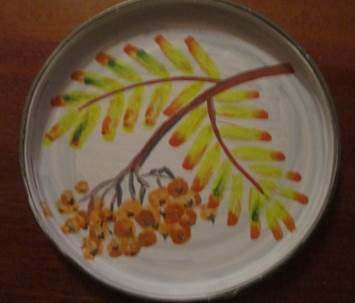 Рисунки можно выполнять при помощи различных трафаретов: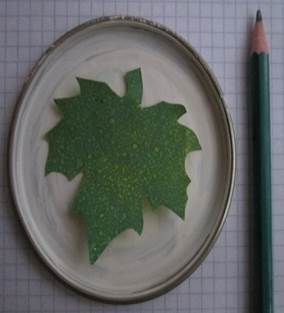 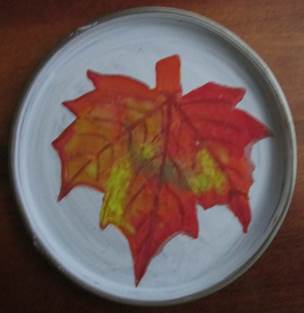 Можно рисовать фломастерами, либо восковыми мелками: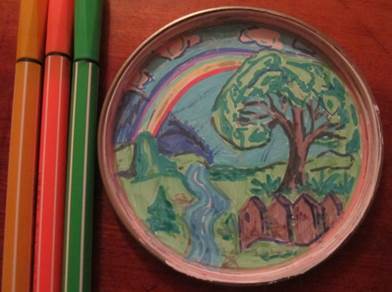 Рисовать поэтапно за педагогом или самостоятельно, фантазируя и выдумывая: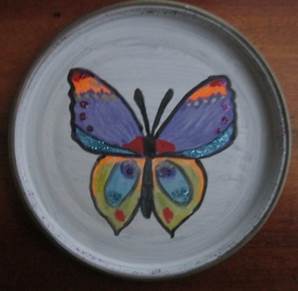 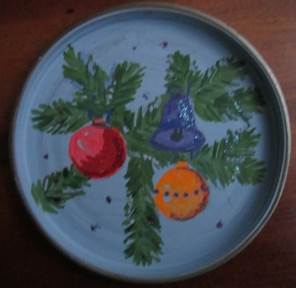 Для того чтобы нашей работе придать законченный вид, крышку можно украсить бусинами, паетками или блестками.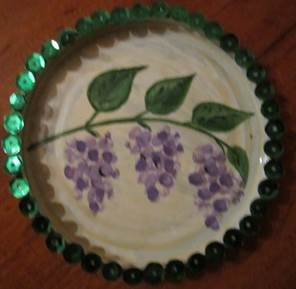 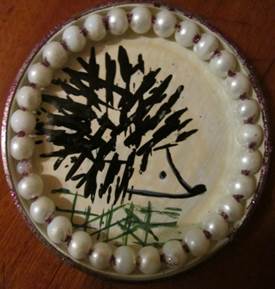 